Belangrijke MiddeleeuwersExpert-opdrachtInleidingDe Middeleeuwen zijn alles behalve saai en onbelangrijk. In deze periode van ongeveer 1000 jaar zijn er veel mannen geweest die grote invloed hadden op politiek, godsdienstig of cultureel gebied. Over vier van hen ga je tijdens deze groepsopdracht het één en ander leren.Veel succes! Stap 1De docent maakt groepjes van 3 of 4 leerlingen. Iedereen krijgt een letter: A, B, enz.Elk lid van het groepje krijgt de persoon die bij zijn/haar letter hoort:Karel de GroteWillem de VeroveraarWillibrord Marco Polo(Als je in een groepje van 3 zit, blijft er dus één van de onderwerpen over.)Stap 2Nu ieder groepslid weet wat zijn/haar onderwerp is gaan jullie expert worden over dat onderwerp. Daarvoor maak je gebruik van het informatieblad. Je leest het informatieblad goed door en vult het werkblad (met jouw letter) in.Stap 3Nu iedereen expert is op zijn/haar onderwerp gaan jullie die kennis natuurlijk met elkaar delen. Jullie gaan elkaar interviewen om zo alle informatie die jullie nodig hebben te verzamelen. Daarbij vul je de rest van jouw werkblad in. Aan het einde van de les heeft iedereen dus een werkblad vol informatie over de belangrijke MiddeleeuwersWERKBLAD (A)Naam leerling:…………………………………………………………………………………………………… 
Opdracht 1Je hebt het informatieblad over Karel de Grote gelezen. Je bent nu expert! Vul het onderstaande schema in, zodat je dit straks aan de anderen kunt vertellen.Opdracht 2Voor deze opdracht ga je een groepsgenoot interviewen over de persoon die hij/zij heeft bestudeerd. Leerling A interviewt leerling BLeerling B interviewt leerling CLeerling C interviewt leerling DLeerling D interviewt leerling A Terwijl de leerling antwoord geeft, vullen de andere leden van het groepje hun schema’s in. Hieronder staan de vragen die jij aan leerling B stelt: (Je vult zelf ook de antwoorden in)Terwijl leerling B een interview houdt met leerling C, schrijf je zijn/haar antwoorden op in dit schema:Terwijl leerling C een interview houdt met leerling D, schrijf je zijn/haar antwoorden op in dit schema:WERKBLAD (B)Naam leerling:…………………………………………………………………………………………………… 
Opdracht 1Je hebt het informatieblad over Willem de Veroveraar gelezen. Je bent nu expert! Vul het onderstaande schema in, zodat je dit straks aan de anderen kunt vertellen.Opdracht 2Voor deze opdracht ga je een groepsgenoot interviewen over de geleerde die hij/zij heeft bestudeerd. Leerling A interviewt leerling BLeerling B interviewt leerling CLeerling C interviewt leerling DLeerling D interviewt leerling A Terwijl de leerling antwoord geeft, vullen de andere leden van het groepje hun schema’s in. Hieronder staan de vragen die jij aan leerling C stelt: (Je vult zelf ook de antwoorden in) Terwijl leerling C een interview houdt met leerling D, schrijf je zijn/haar antwoorden op in dit schema:Terwijl leerling D een interview houdt met leerling A, schrijf je zijn/haar antwoorden op in dit schema: WERKBLAD (C)Naam leerling:…………………………………………………………………………………………………… 
Opdracht 1Je hebt het informatieblad over Willibrord gelezen. Je bent nu expert! Vul het onderstaande schema in, zodat je dit straks aan de anderen kunt vertellen.Opdracht 2Voor deze opdracht ga je een groepsgenoot interviewen over de geleerde die hij/zij heeft bestudeerd. Leerling A interviewt leerling BLeerling B interviewt leerling CLeerling C interviewt leerling DLeerling D interviewt leerling A Terwijl de leerling antwoord geeft, vullen de andere leden van het groepje hun schema’s in. Terwijl leerling A een interview houdt met leerling B, schrijf je zijn/haar antwoorden op in dit schema:Je wordt geïnterviewd door leerling B! Hieronder staan de vragen die jij aan leerling D stelt: (Je vult zelf ook de antwoorden in) Terwijl leerling D een interview houdt met leerling A, schrijf je zijn/haar antwoorden op in dit schema:WERKBLAD (D)Naam leerling:…………………………………………………………………………………………………… 
Opdracht 1Je hebt het informatieblad over Marco Polo gelezen. Je bent nu expert! Vul het onderstaande schema in, zodat je dit straks aan de anderen kunt vertellen.Opdracht 2Voor deze opdracht ga je een groepsgenoot interviewen over de geleerde die hij/zij heeft bestudeerd. Leerling A interviewt leerling BLeerling B interviewt leerling CLeerling C interviewt leerling DLeerling D interviewt leerling A Terwijl de leerling antwoord geeft, vullen de andere leden van het groepje hun schema’s in. Terwijl leerling A een interview houdt met leerling B, schrijf je zijn/haar antwoorden op in dit schema: Terwijl leerling B een interview houdt met leerling C, schrijf je zijn/haar antwoorden op in dit schema: Je wordt geïnterviewd door leerling C!Hieronder staan de vragen die jij aan leerling A stelt: (Je vult zelf ook de antwoorden in)Informatieblad A	Karel de GroteKarel de Grote was de belangrijkste vorst van de vroege middeleeuwen. In 771 werd hij koning van het rijk der Franken, dat ook de latere Nederlanden omvatte. Zijn gehele regeringsperiode door trok Karel ten strijde: tegen de islamitische heersers van het Iberische schiereiland, tegen de Langobarden in het zuiden, en tegen de Denen en de Saksen in Noordwest-Europa. En met succes, want Karel wist het Frankische rijk uit te breiden tot een rijk dat grote delen van het huidige Europa omvatte. Op kerstdag van het jaar 800 werd Karel door de paus tot keizer over het Westen gekroond.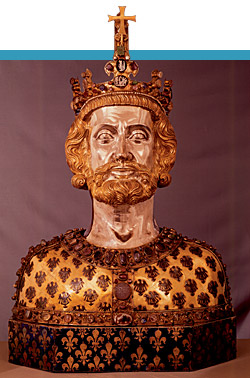 Om zijn enorme rijk te kunnen besturen, maakte Karel gebruik van 'vazallen' of leenmannen, die hem met 'raad en daad' dienden bij te staan. Zij moesten hem adviseren in allerlei bestuurlijke kwesties en als krijger dienen in oorlogen. In ruil daarvoor kregen zij van hem een 'leen' ofwel het bestuur over en de inkomsten van een groot gebied. Vaak beleenden zij op hun beurt dat land aan achterleenmannen. Aanvankelijk vervielen de afspraken bij de dood van de leenman, maar in de loop van de tijd beschouwden de vazallen hun lenen als erfelijk bezit en stelden zij zich steeds onafhankelijker tegenover hun leenheer op.Karel had overal in zijn rijk paleizen, die 'paltsen' werden genoemd. Hij reisde van palts naar palts en regelde ter plekke zijn zaken met zijn belangrijkste leenmannen. Verondersteld wordt dat Karel ook in Nijmegen een palts had, de Valkhof. Daar hield hij zich onder andere bezig met de situatie in het Friezenbisdom en volgde hij de verrichtingen van zijn legers tegen de heidense Saksen. Karels eerste biograaf, de monnik Einhard, beschouwde deze 33 jaar durende strijd als 'de langdurigste, gruwelijkste, en voor het volk van de Franken inspannendste oorlog die hij ooit voerde'.Karel hechtte groot belang aan onderwijs, cultuur en wetenschap. Hoewel hij zelf nauwelijks zijn eigen naam kon schrijven, was hij wel bedreven in rekenen en sterrenkunde, en sprak hij verschillende talen. Hij richtte scholen op waar jonge edellieden werden opgeleid voor de staatsdienst. Karel legde ook contacten in de islamitische wereld met de kalief van Bagdad, Haroen al-Rasjid. Die gaf hem een olifant ten geschenke.In de laatste jaren van zijn leven vestigde Karel zich in zijn palts in Aken, waar hij in 814 ook begraven werd. Zijn palts vormde de basis voor de huidige domkathedraal, waar zijn troon en zijn rijk versierde grafkist nog altijd te bezichtigen zijn.Over Karel gingen al in zijn eigen tijd indrukwekkende verhalen rond, die na zijn dood alleen nog maar werden uitgebreid en aangedikt. Hij werd er een heilige door, die tot de grootste vorsten uit de geschiedenis werd gerekend.Bron: www.entoen.nuInformatieblad B	Willem de Veroveraar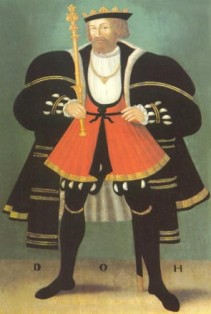 Willem de Veroveraar werd geboren in Falaise, Normandië, dat zo’n 30 km ten zuiden van  Caen ligt. Hij was de buitenechtelijke zoon van Robert de Duivel en Herleve van Conteville. Als kind overleefde Willem de Veroveraar een aantal aanslagen, waardoor hij ging trainen om zich te kunnen verweren en als een krachtpatser opgroeide met een lengte van 1.75 meter, wat voor die tijd bovengemiddeld lang was.Na de dood van Edward de Belijder in 1066 in Engeland, ontbrandde een strijd over zijn opvolging tussen Harald, koning van Noorwegen, Harold, Graaf van Wessex en Willem, Hertog van Normandië. Harold liet zich tot opvolger benoemen, maar de andere twee troonpretendenten (= mensen die ook aanspraak maakten op de troon) accepteerden dit niet. Harold versloeg Harald en trok daarna met een vermoeid leger 400 kilometer te voet naar het zuiden om te vechten tegen Willem die op 14 oktober 1066 vanuit Normandië in Engeland was geland. Willem meende recht op de troon te hebben omdat Edward de Belijder hem aangewezen zou hebben als zijn opvolger. Het leger te voet van Harold en de cavalerie van Willem bestreden elkaar bij Hastings. Even leek het alsof Harold zou winnen, maar door tactische fouten van zijn leger werd de strijd beslecht in het voordeel van Willem. Harold werd gedood door een pijl in zijn oog. Ook zijn broers kwamen om. Het Saksische leger werd uitgemoord, zoals toen gebruikelijk was. Het verhaal van de slag bij Hastings is te zijn op het tapijt van Bayeux, dat gemaakt is door de vrouw van Willem de Veroveraar en haar dienaren.
Op Eerste Kerstdag 1066 werd Willem tot koning gekroond in Westminster Abbey. Willem de Veroveraar bracht rust in Engeland en hij werd gerespecteerd door de bevolking. Zijn politieke tegenstanders behandelde hij genadeloos. Het was Willem die in 1076 de onthoofding als straf in Engeland invoerde. Toen Willem de Veroveraar koning was vond hij het moeilijk om controle over het land te houden. Hij nam alles in beslag van de Normandische ridders. In het noorden van zijn land liet hij veel gebieden verwoesten. Daarmee veroorzaakte hij een paar hongersnoden. Ook werd Willem de Veroveraar bedreigd door landen als Frankrijk, Noorwegen, Denemarken en Schotland. Hij heeft zo’n 80 kastelen laten bouwen ter verdediging, de bekendste daarvan is de Tower of London.
Willem was extreem dik en vet. Er werden veel grapjes gemaakt over zijn uiterlijk en vaak werd gezegd dat hij zwanger was. In 1087 vertrok Willem naar Frankrijk naar, wat we nu een beauty farm zouden noemen, om gewicht kwijt te raken. Onderweg had hij een schermutseling met een Frans legertje. Hij won, maar tijdens de gevechten schrok zijn paard en de zadelknop verwonde zijn buik. Zijn darmen barstten en hij kreeg buikvliesontsteking. Na vijf weken overleed hij op 9 september 1087. De bedienden stolen direct na zijn dood alles wat ze mee konden nemen, inclusief zijn kleding en lieten Willem naakt op de grond achter. Een ridder Herluin ontdekte het lichaam en liet het naar Caen brengen om daar te worden begraven. Op weg naar kerk brak ergens brand uit en de kist werd door de dragers neergezet om de brand te bestrijden. Het was een hete dag en door de zon zwollen zijn abcessen sterk op. Na aankomst in bij de kerk probeerde men het lichaam van Willem te plaatsen in de speciaal voor hem op maat gemaakte sarcofaag. Hij paste er niet meer in. Zij drukten op de gezwollen buik van Willem en die barste open. Etter en vuiligheid bedekte het lichaam van Willem. De stank in de kerk was zo groot dat de aanwezigen de kapel uit renden. Willem werd daarna snel begraven.Bronnen: http://www.w8.nl/willemveroveraar en www.histotheek.nlInformatieblad C	 WillibrordWillibrord werd geboren in Engeland in 657 of 658. Hij was 6 of 7 toen zijn vader hem in een klooster deed. Het leven van een monnik stond in het teken van ora et labora: bid en werk. Toen Willibrord ongeveer 20 was, verhuisde hij naar een klooster in Ierland. Ierse monniken stonden bekend om hun geleerdheid en hun missiewerk. Ook Willibrord wilde missionaris worden. Hij wilde de Friezen gaan bekeren.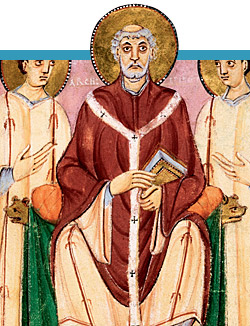 De Friezen woonden in het westen en noorden van wat nu Nederland is. In het zuidwesten liep hun rijk helemaal tot aan het Zwin (m.a.w. tot aan de huidige Belgische kust!). De Friese koning heette Radboud.
Het zuiden van ons land was van de Franken. Zij waren al lang geleden tot het christendom overgegaan. De Franken probeerden hun rijk steeds groter te maken. De Frankische hofmeier* Pepijn II had al een deel van het Friese rijk veroverd, waaronder de Friese koningszetel Utrecht en de handelsplaats Dorestad. Zo was de situatie toen Willibrord in 690 arriveerde, samen met een groep medebroeders.Willibrord ging eerst naar Pepijn, om diens toestemming en hulp te vragen. Vervolgens reisde hij naar de paus in Rome. De paus gaf hem relieken* mee en wijdde hem tot bisschop, zodat Willibrord in Friesland kerken en priesters kon wijden. (Vijf jaar later zou de paus hem tot aartsbisschop van het Friese volk wijden, zodat Willibrord voortaan zelf bisschoppen kon aanstellen.) Willibrord had als opdracht om de Friezen te bekeren die woonden in het door de Franken overwonnen gebied. Van Pepijn kreeg hij Utrecht toegewezen als bisschopszetel. Daar bouwden Willibrord en zijn medebroeders een kerk en een klooster. Eerst probeerde Willibrord om koning Radboud te bekeren, maar dat lukte niet. Meer succes had hij bij de Friezen in het Hollandse kustgebied. Er wordt gezegd dat hij er heidense afgodsbeelden vernielde. Dat klinkt nogal gevaarlijk, maar je moet weten dat Willibrord onder bescherming stond van de machtige Pepijn.Toen Willibrord in 739 stierf, waren de Friezen nog lang niet allemaal gekerstend*. Zijn werk werd voortgezet door zijn landgenoot Bonifatius. Die werd in 754 bij Dokkum door rovers vermoord. Pas Pepijns achterkleinzoon Karel de Grote (768-814) slaagde erin om de Friezen definitief te onderwerpen en hen gewapenderhand te kerstenen. In de middeleeuwen zijn in het Friese gebied veel kloosters gesticht. De kloosterlingen hielden zich bezig met landaanwinning: ora et labora.* De hofmeier was de hoogste Frankische ambtenaar. Al in Pepijns tijd was hij machtiger dan de Frankische koning.
* Relieken of relikwieën zijn bijvoorbeeld botten of stukjes kleding van een heilige of stukjes hout die van het kruis van Jezus afkomstig zouden zijn.
* Het werkwoord kerstenen betekent ‘tot het christendom bekeren’.Bron: http://www.surfspin.nl/willibrord.htmlInformatieblad D	Marco PoloKoopman en ontdekkingsreiziger uit Venetië die beroemd is geworden door zijn reizen naar het Verre Oosten. Hij was de eerste Europese beschrijver van het Verre Oosten.

Marco Polo wordt op 15 september geboren. Zijn vader Nicolò Polo vertrekt rond 1260 samen met zijn broer Matteo naar China en keert in 1269 terug met het verzoek van de Mongool Koebilai aan de paus om missionarissen naar het gebied te zenden. In 1271 vertrekken Nicolò en Matteo opnieuw naar China. De nog jonge Marco Polo gaat dit keer mee. 

Het gezelschap reist via Bagdad naar de stad Cambalig (Peking). Marco Polo valt hier in de gunst van de groot-chan Koebilai en maakt namens de Mongolen-leider verschillende reizen, onder meer naar Tibet, Burma en Tsjamba. Van 1282 tot 1285 is Marco Polo zelfs gouverneur van de grote stad Sangui (Nanking).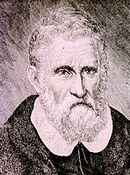 Na zeventien jaar krijgt Marco Polo toestemming uit het gebied te vertrekken. In 1295 keert hij, als rijk man, terug in Venetië. De terugreis liep via de Zuidchinese Zee, Sumatra, Java, de Straat van Malakka, Ceylon (Sri-Lanka), naar Ormoez. Hier gingen de Polo's aan land. Via Armenië, Trebizonde en Constantinopel bereikten ze uiteindelijk Venetië.

Van september 1298 tot juli 1299 zit Marco Polo gevangen, nadat Genuezen de Venetianen bij Curzola hebben verslagen. In zijn cel heeft Polo alle tijd. Hij dicteert het verhaal van zijn verre reizen aan celgenoot Rustichello van Pisa, die de verhalen in het Frans opschrijft. Het werk wordt bekend onder de naam Il Milione of 'Boek der miljoenen wonderen'.De beschrijving van de reizen van Marco Polo waren van grote waarde voor de Europeanen die tot op dat moment nog bijna niets wisten over Azië. Bekend is dat de beroemde ontdekkingsreiziger Columbus zich door het boek liet inspireren.

Sommige geschiedkundigen betwijfelen of Marco Polo de reizen zoals die staan beschreven in het boek wel gemaakt heeft. Sommigen menen dat hij nooit verder is gekomen dan Perzië en de informatie over de verder gelegen streken daar via horen zeggen opdeed.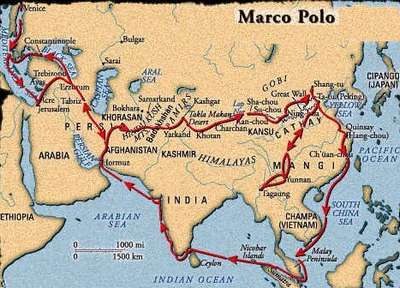 Bron: www.historiek.netWanneer leefde Karel de Grote?Door wie werd Karel de Grote tot keizer gekroond?Op welke manier bestuurde Karel de Grote zijn rijk?Wat is het nadeel van deze manier van regeren?Wat heeft Karel de Grote betekent voor de cultuur?Wanneer leefde Willem de Veroveraar?Waarom had Willem recht op  de Engelse kroon?Door het winnen van welke slag werd hij koning?Hoe heet het kunstwerk waarop die slag is afgebeeld?Tegen wie en hoe verdedigde Willem Engeland?Wanneer leefde Willibrord?Welk volk moest Willibrord bekeren?Wie was de beschermheer van Willibrord?Door wie werd Willibrord opgevolgd?Wie lukte het uiteindelijk welk om de Friezen te onderwerpen en te bekeren?Wanneer leefde Marco Polo?In welke landen is hij allemaal geweest?Wat maakt het zo bijzonder dat hij daar was?Wie liet zich inspireren door de verhalen van Marco Polo?Hoe kwam hij, volgens sommigen, aan informatie?Wanneer leefde Willem de Veroveraar?Waarom had Willem recht op  de Engelse kroon?Door het winnen van welke slag werd hij koning?Hoe heet het kunstwerk waarop die slag is afgebeeld?Tegen wie en hoe verdedigde Willem Engeland?Wanneer leefde Willibrord?Welk volk moest Willibrord bekeren?Wie was de beschermheer van Willibrord?Door wie werd Willibrord opgevolgd?Wie lukte het uiteindelijk welk om de Friezen te onderwerpen en te bekeren?Wanneer leefde Marco Polo?In welke landen is hij allemaal geweest?Wat maakt het zo bijzonder dat hij daar was?Wie liet zich inspireren door de verhalen van Marco Polo?Hoe kwam hij, volgens sommigen, aan informatie?Wanneer leefde Karel de Grote?Door wie werd Karel de Grote tot keizer gekroond?Op welke manier bestuurde Karel de Grote zijn rijk?Wat is het nadeel van deze manier van regeren?Wat heeft Karel de Grote betekent voor de cultuur?Wanneer leefde Willibrord?Welk volk moest Willibrord bekeren?Wie was de beschermheer van Willibrord?Door wie werd Willibrord opgevolgd?Wie lukte het uiteindelijk welk om de Friezen te onderwerpen en te bekeren?Wanneer leefde Willem de Veroveraar?Waarom had Willem recht op  de Engelse kroon?Door het winnen van welke slag werd hij koning?Hoe heet het kunstwerk waarop die slag is afgebeeld?Tegen wie en hoe verdedigde Willem Engeland?Wanneer leefde Marco Polo?In welke landen is hij allemaal geweest?Wat maakt het zo bijzonder dat hij daar was?Wie liet zich inspireren door de verhalen van Marco Polo?Hoe kwam hij, volgens sommigen, aan informatie?Wanneer leefde Karel de Grote?Door wie werd Karel de Grote tot keizer gekroond?Op welke manier bestuurde Karel de Grote zijn rijk?Wat is het nadeel van deze manier van regeren?Wat heeft Karel de Grote betekent voor de cultuur?Wanneer leefde Marco Polo?In welke landen is hij allemaal geweest?Wat maakt het zo bijzonder dat hij daar was?Wie liet zich inspireren door de verhalen van Marco Polo?Hoe kwam hij, volgens sommigen, aan informatie?Wanneer leefde Willem de Veroveraar?Waarom had Willem recht op  de Engelse kroon?Door het winnen van welke slag werd hij koning?Hoe heet het kunstwerk waarop die slag is afgebeeld?Tegen wie en hoe verdedigde Willem Engeland?Wanneer leefde Willibrord?Welk volk moest Willibrord bekeren?Wie was de beschermheer van Willibrord?Door wie werd Willibrord opgevolgd?Wie lukte het uiteindelijk welk om de Friezen te onderwerpen en te bekeren?Wanneer leefde Karel de Grote?Door wie werd Karel de Grote tot keizer gekroond?Op welke manier bestuurde Karel de Grote zijn rijk?Wat is het nadeel van deze manier van regeren?Wat heeft Karel de Grote betekent voor de cultuur?